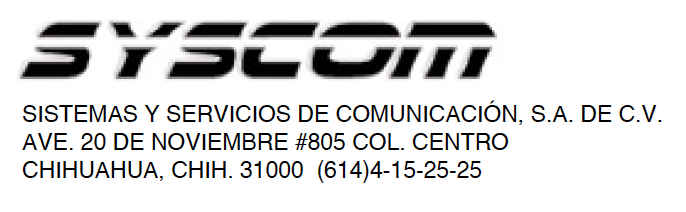 Lea el manual de instrucciones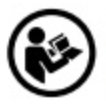 Nombre de producto: Desforradora de Fibra Óptica de 3 posicionesMarca: TEMPOModelos: PA1162, PA1177Indicaciones de conexión para su adecuado funcionamiento en términos técnicos (guía rápida)1. Abra la desforradora y coloque el hilo o cable de fibra en la abertura adecuada para ese tamaño.2. Cierre la desforradora y jale en el sentido de la fibra para retirar el forro.3. Para la fibra tubo suelto de 250 micras, es necesario inclinar las pinzas para poder quitar el recubrimiento.